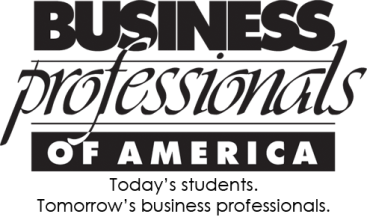 INDIVIDUAL ENTRY FORMPlease key all information requested below. Handwritten and incomplete forms will not be accepted.A hard copy must be provided to the event administrator before your presentation to the judges. An additional hard copy will be required if you present again as a finalist.Signatures are not required at the time of pre-submission; you must still supply signatures when checking into the event on-site.The Contestant Number is the same as the Member Number in the BPA Online Registration system.Event Name:Event #:Date:Software Used (if applicable):URL (if applicable):Student VerificationI, the undersigned, attest that this project was conducted solely by me and that the work resulting from my effort is original and in compliance with all event specifications.Advisor VerificationI have reviewed the work to be submitted and verify that it reflects the above-named student’s original work and is in compliance with all event specifications.Name Name Contestant # Contestant # GradeChapter NameChapter NameAdvisorAdvisorAdvisorCity, State, ZIPCity, State, ZIPCity, State, ZIPCity, State, ZIPCity, State, ZIPSchool Phone                                                                                                         FaxFaxAdvisor E-mailAdvisor E-mailStudent signatureDateAdvisor signatureDate